StaffThis is a sample of a how to allot and scale teams so no one team is overloaded.MentorsHere’s a sample of how you can allocate mentors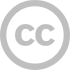 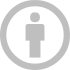 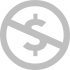 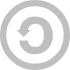 Attribution-NonCommercial-ShareAlike 4.0 InternationalTimeCheck-inFoodStageWork AreaFriday6 pm-12 amTeam ATeam BTeam CTeam DSaturday12 am-4 amTeam CSaturday4 am-8 amTeam ATeam BSaturday8 am-12 pmTeam DSaturday12 pm-4 amTeam BTeam CSaturday4 pm-8 pmTeam CTeam ASaturday8 pm-12 amTeam BSunday12 am-4 amTeam DTeam DSunday4 am-8 amTeam BSunday8 am-12 pmTeam BTeam CTeam DSunday12 pm-4pmTeam ATeam BTeam CTeam DSunday4 pm-8 pmTeam ATeam BTeam CTeam DTimeMentor 1Mentor 2Mentor 3Saturday10am-11amSaturday11am-12pmSaturday3pm-4pmSaturday4pm-5pmSunday10am-11pm